IndmeldelsesblanketIndmeldelsesblanketIndmeldelsesblanketJeg ønsker hermed at melde mig ind i Bushistorisk SelskabDenne blanket benyttes ligeledes til ændringer i medlemsregistreringenJeg ønsker hermed at melde mig ind i Bushistorisk SelskabDenne blanket benyttes ligeledes til ændringer i medlemsregistreringenJeg ønsker hermed at melde mig ind i Bushistorisk SelskabDenne blanket benyttes ligeledes til ændringer i medlemsregistreringenNavn:Gade og husnr.:Bydel:Postnr og by:Telefonnr.:E-mail:Dette skema sendes i udfyldt stand til:Dette skema sendes i udfyldt stand til:Dette skema sendes i udfyldt stand til:Bushistorisk Selskabc/o Tony WerlingMorgenfruevænget 9KirkendrupDK-5270 Odense N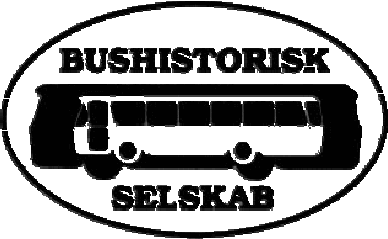 Bushistorisk SelskabBushistorisk SelskabBushistorisk Selskab